PLOT MAP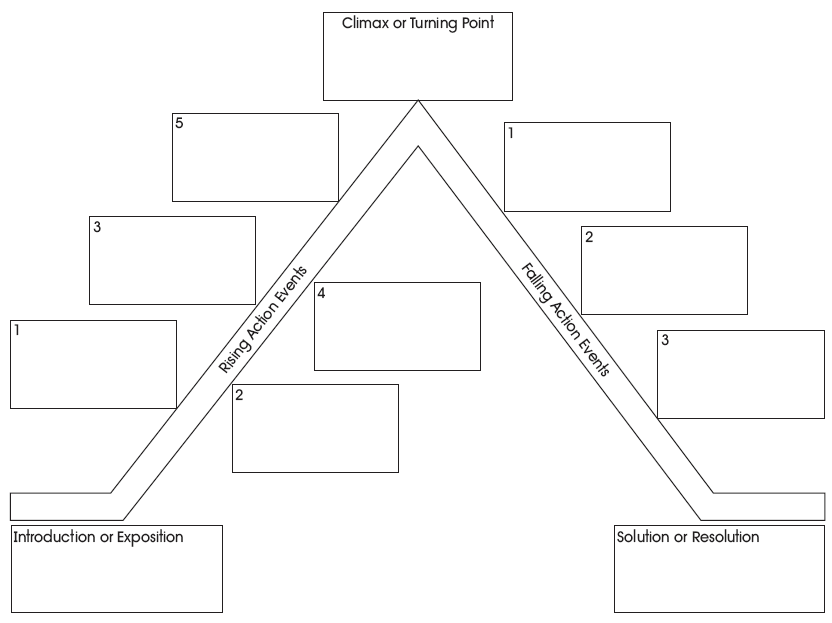 